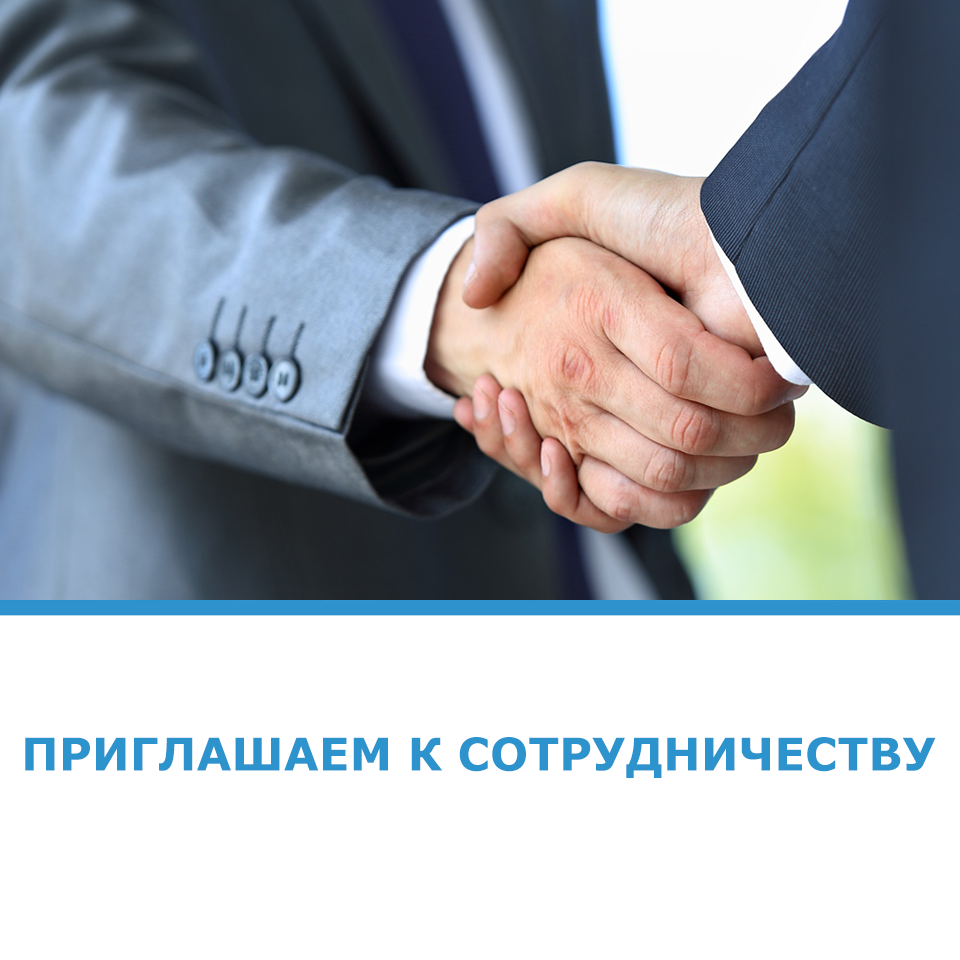 Уважаемые господа! Мы приглашаем к сотрудничеству агентов, готовых представлять интересы Академии  в различных регионах России.«Северо-Кавказская межотраслевая академия повышения квалификации, подготовки и переподготовки кадров» НОЧУ ДПО реализует образовательные услуги в области дополнительного профессионального образования по дополнительным профессиональным программам профессиональной переподготовки и повышения квалификации, а так же в области профессионального обучения.Программы реализуются, как правило, в очно-заочной и заочной формах обучения, в том числе с применением дистанционных образовательных технологий и электронного обучения.Мы заинтересованы в расширении географии своей деятельности и перечня реализуемых образовательных услуг.В этой связи мы достаточно успешно применяем такую форму взаимовыгодного сотрудничества, как агентские договоры, которые заключаем в соответствии с действующим законодательством Российской Федерации.По вопросам сотрудничества обращаться по адресам 350058, Краснодарский край, г. Краснодар, ул. Селезнева, 203,  350911, г. Краснодар, ул. Мачуги В.Н., д. 5/1;+7 918 979 29 45+7 918 974 09 73Е-mail:  vnk@s-ka.ru, info@s-ka.ru  Сайт: profi-ska.obr23.ruКонтактное лицоКлочан Владимир Николаевич